大阪21世紀の新環境総合計画の改定に係る分野別の考え方【Ⅰ　府民の参加・行動】※ゴール４及びゴール17については全分野に関連するが、特に関連の深い当分野にのみ掲載する。【Ⅱ－１　低炭素・省エネルギー社会の構築】【Ⅱ－２　資源循環型社会の構築】【Ⅱ－３　全てのいのちが共生する社会の構築】【Ⅱ－４－１　健康で安心して暮らせる社会の構築～良好な大気環境を確保するために～】【Ⅱ－４－２　健康で安心して暮らせる社会の構築～良好な水環境を確保するために～】【Ⅱ－４－２　健康で安心して暮らせる社会の構築～化学物質のリスク管理を推進するために～】【Ⅲ　魅力と活力ある快適な地域づくりの推進】施策の方向施策の方向事業例関連する主なターゲット（外務省仮訳を元に府で要約）関連するゴール（目標）あらゆる主体が日常的に環境配慮行動に取り組む社会の実現を目指し、環境問題への気付きと環境配慮行動の拡大に向けた取組みを進めます。①効果的な情報発信おおさかの環境ホームページエコギャラリー大阪府環境白書4.7　全ての学習者が、持続可能な開発に係る知識及び技能を習得12.8　持続可能な開発及び自然と調和したライフスタイルに関する情報と意識を持つ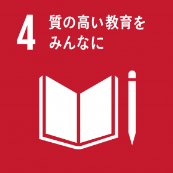 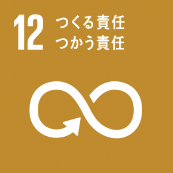 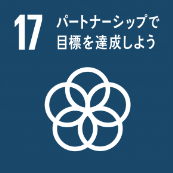 あらゆる主体が日常的に環境配慮行動に取り組む社会の実現を目指し、環境問題への気付きと環境配慮行動の拡大に向けた取組みを進めます。②環境教育・学習の推進学校、企業等への各種出前講座や各種施設見学会等の実施4.7　全ての学習者が、持続可能な開発に係る知識及び技能を習得12.8　持続可能な開発及び自然と調和したライフスタイルに関する情報と意識を持つあらゆる主体が日常的に環境配慮行動に取り組む社会の実現を目指し、環境問題への気付きと環境配慮行動の拡大に向けた取組みを進めます。③行動を支援する仕組みの充実環境保全活動補助事業環境交流パートナーシップ事業4.7　全ての学習者が、持続可能な開発に係る知識及び技能を習得12.8　持続可能な開発及び自然と調和したライフスタイルに関する情報と意識を持つ17.17　効果的な官民等のパートナーシップを推進施策の方向施策の方向事業例関連する主なターゲット（外務省仮訳を元に府で要約）関連するゴール（目標）あらゆる要素に「低炭素」の観点を組み入れて、低炭素化に向けた効果的な取組みを促進し、低炭素・省エネルギー社会の構築を目指します。①家庭、産業・業務、運輸・交通の低炭素化に向けた取組みの推進省エネセミナーの開催講演家庭の省エネ・エコライフスタイル推進強化事業7.3　エネルギー効率の改善率を倍増12.8　持続可能な開発及び自然と調和したライフスタイルに関する情報と意識を持つ13.3　気候変動の緩和・適応等に関する教育や制度機能の改善14.3　海洋酸性化の影響を最小限化（二酸化炭素排出削減による効果）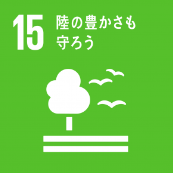 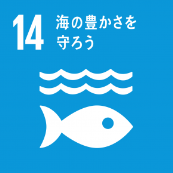 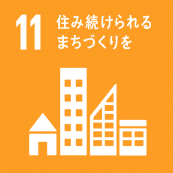 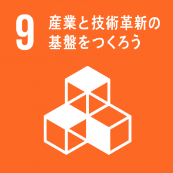 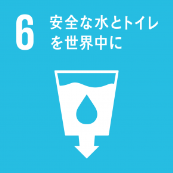 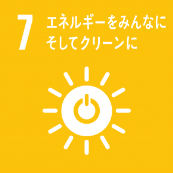 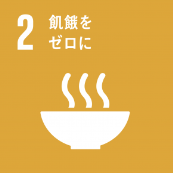 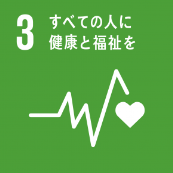 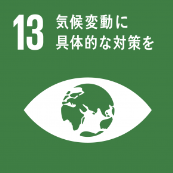 あらゆる要素に「低炭素」の観点を組み入れて、低炭素化に向けた効果的な取組みを促進し、低炭素・省エネルギー社会の構築を目指します。②再生可能エネルギー等の普及ZEH （ネット・ゼロエルギーハウス） の普及啓発府有施設の屋根貸し事業7.2　再生可能エネルギーの割合を大幅に拡大7.3　エネルギー効率の改善率を倍増7.a　クリーンエネルギー技術への投資を促進7.b　開発途上国の人々に持続可能なエネルギーサービスが供給できるよう、インフラ拡大と技術向上を行う13.3　気候変動の緩和・適応等に関する教育や制度機能の改善14.3　海洋酸性化の影響を最小限化（二酸化炭素排出削減による効果）あらゆる要素に「低炭素」の観点を組み入れて、低炭素化に向けた効果的な取組みを促進し、低炭素・省エネルギー社会の構築を目指します。③森林整備によるCO2吸収の促進森林環境税による持続的な森づくり推進事業アドプトフォレスト制度の推進7.3　エネルギー効率の改善率を倍増13.3　気候変動の緩和・適応等に関する教育や制度機能の改善14.3　海洋酸性化の影響を最小限化（二酸化炭素排出削減による効果）あらゆる要素に「低炭素」の観点を組み入れて、低炭素化に向けた効果的な取組みを促進し、低炭素・省エネルギー社会の構築を目指します。④気候変動の影響への適応、ヒートアイランド対策の推進大阪府気候変動への適応策の推進クールスポットモデル拠点推進事業ヒートアイランド対策技術の普及促進2.4　気候変動への適応能力を向上させレジリエントな農業を実践3.3　伝染病の根絶と感染症への対処3.9　有害化学物質、大気、水質、土壌の汚染による死亡・疾病件数を減少6.6　水に関連する生態系の保護・回復9.4　クリーン技術等を通じたインフラ改良や産業改善により、持続可能性を向上11.3　包摂的かつ持続可能な都市化を促進11.6　大気の質及び廃棄物の管理等を含め、都市の環境上の悪影響を軽減11.b　気候変動の緩和・適応等により災害リスク管理を実施12.8　持続可能な開発及び自然と調和したライフスタイルに関する情報と意識を持つ13.1　気候関連等災害への適応能力を強化13.2　気候変動対策を計画に盛り込む13.3　気候変動の緩和・適応等に関する教育や制度機能の改善14.2　海洋及び沿岸の生態系の回復14.3　海洋酸性化の影響を最小限化（二酸化炭素排出削減による効果）15.1　陸域生態系と内陸淡水生態系の保全・回復15.2　持続可能な森林経営の促進と植林の増加15.4　山地生態系の保全15.5　絶滅危惧種の保護15.8　外来種の侵入の防止と優先種の駆除施策の方向施策の方向事業例関連する主なターゲット（外務省仮訳を元に府で要約）関連するゴール（目標）生産・流通、消費、再生・処理、最終処分の各段階における資源の循環に向けた取組みを促進し、資源循環型社会の構築を目指します。①再生原料・再生可能資源の利用促進リサイクル製品の普及促進建設工事に係る資材の再資源化等の推進容器包装リサイクルの推進8.4　消費と生産における資源効率を斬進的に改善9.4　クリーン技術等を通じたインフラ改良や産業改善により、持続可能性を向上11.6　大気の質及び廃棄物の管理等を含め、都市の環境上の悪影響を軽減12.4　製品ライフサイクルを通じ、化学物質や廃棄物の大気、水、土壌への放出を削減12.5　廃棄物の発生を大幅に削減12.8　持続可能な開発及び自然と調和したライフスタイルに関する情報と意識を持つ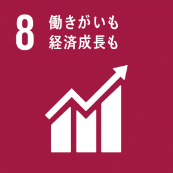 生産・流通、消費、再生・処理、最終処分の各段階における資源の循環に向けた取組みを促進し、資源循環型社会の構築を目指します。②廃棄物排出量の削減産業廃棄物の多量排出事業者による取組みの推進食品ロス削減対策の推進3.9　有害化学物質、大気、水質、土壌の汚染による死亡・疾病件数を減少6.3　有害な化学物質の放出削減、未処理排水の割合半減等による水質改善9.4　クリーン技術等を通じたインフラ改良や産業改善により、持続可能性を向上11.6　大気の質及び廃棄物の管理等を含め、都市の環境上の悪影響を軽減12.4　製品ライフサイクルを通じ、化学物質や廃棄物の大気、水、土壌への放出を削減12.5　廃棄物の発生を大幅に削減12.8　持続可能な開発及び自然と調和したライフスタイルに関する情報と意識を持つようにする14.1　海洋ごみや富栄養化等による海洋汚染の防止生産・流通、消費、再生・処理、最終処分の各段階における資源の循環に向けた取組みを促進し、資源循環型社会の構築を目指します。③リサイクル率の向上リサイクル製品の普及促進容器包装リサイクルの推進8.4　消費と生産における資源効率を斬進的に改善9.4　クリーン技術等を通じたインフラ改良や産業改善により、持続可能性を向上11.6　大気の質及び廃棄物の管理等を含め、都市の環境上の悪影響を軽減12.4　製品ライフサイクルを通じ、化学物質や廃棄物の大気、水、土壌への放出を削減12.5　廃棄物の発生を大幅に削減12.8　持続可能な開発及び自然と調和したライフスタイルに関する情報と意識を持つようにする生産・流通、消費、再生・処理、最終処分の各段階における資源の循環に向けた取組みを促進し、資源循環型社会の構築を目指します。④最終処分量の削減大阪湾圏域広域処理場整備事業（フェニックス計画）の推進3.9　有害化学物質、大気、水質、土壌の汚染による死亡・疾病件数を減少6.3　有害な化学物質の放出削減、未処理排水の割合半減等による水質改善11.6　大気の質及び廃棄物の管理等を含め、都市の環境上の悪影響を軽減12.4　製品ライフサイクルを通じ、化学物質や廃棄物の大気、水、土壌への放出を削減14.1　海洋ごみや富栄養化等による海洋汚染の防止14.2　海洋及び沿岸の生態系を回復生産・流通、消費、再生・処理、最終処分の各段階における資源の循環に向けた取組みを促進し、資源循環型社会の構築を目指します。⑤廃棄物の適正処理の徹底産業廃棄物の適正処理の徹底PCB廃棄物適正処理対策事業3.9　有害化学物質、大気、水質、土壌の汚染による死亡・疾病件数を減少6.3　有害な化学物質の放出削減、未処理排水の割合半減等による水質改善9.4　クリーン技術等を通じたインフラ改良や産業改善により、持続可能性を向上11.6　大気の質及び廃棄物の管理等を含め、都市の環境上の悪影響を軽減12.4　製品ライフサイクルを通じ、化学物質や廃棄物の大気、水、土壌への放出を削減12.5　廃棄物の発生を大幅に削減14.1　海洋ごみや富栄養化等による海洋汚染の防止施策の方向施策の方向事業例関連する主なターゲット（外務省仮訳を元に府で要約）関連するゴール（目標）生物多様性についての府民理解を促進し、生物の生息環境の保全と回復への行動を促進します。①生物多様性の重要性の理解促進生物多様性保全のための普及啓発推進大阪生物多様性保全ネットワークの取組み推進6.6　水に関連する生態系の保護・回復14.2　海洋及び沿岸の生態系の回復15.1　陸域生態系と内陸淡水生態系の保全・回復15.2　持続可能な森林経営の促進と植林の増加15.4　山地生態系の保全15.5　絶滅危惧種の保護15.8　外来種の侵入の防止と優先種の駆除生物多様性についての府民理解を促進し、生物の生息環境の保全と回復への行動を促進します。②生物多様性に配慮した行動促進共生の森づくり活動事業アドプトフォレスト制度の推進6.6　水に関連する生態系の保護・回復14.2　海洋及び沿岸の生態系の回復15.1　陸域生態系と内陸淡水生態系の保全・回復15.2　持続可能な森林経営の促進と植林の増加15.4　山地生態系の保全15.5　絶滅危惧種の保護15.8　外来種の侵入の防止と優先種の駆除生物多様性についての府民理解を促進し、生物の生息環境の保全と回復への行動を促進します。③府民と連携したモニタリング体制の構築大阪府レッドリストの改訂・普及大阪生物多様性保全ネットワークの取組み推進6.6　水に関連する生態系の保護・回復14.2　海洋及び沿岸の生態系の回復15.1　陸域生態系と内陸淡水生態系の保全・回復15.4　山地生態系の保全15.5　絶滅危惧種の保護15.8　外来種の侵入の防止と優先種の駆除生物多様性についての府民理解を促進し、生物の生息環境の保全と回復への行動を促進します。④生物多様性保全に資する地域指定の拡大保安林・鳥獣保護区等の地域指定の拡大6.6　水に関連する生態系の保護・回復14.2　海洋及び沿岸の生態系の回復15.1　陸域生態系と内陸淡水生態系の保全・回復15.2　持続可能な森林経営の促進と植林の増加15.4　山地生態系の保全15.5　絶滅危惧種の保護生物多様性についての府民理解を促進し、生物の生息環境の保全と回復への行動を促進します。⑤エコロジカルネットワークの構築推進おおさか生物多様性パートナー協定多奈川ビオトープエコアップ事業6.6　水に関連する生態系の保護・回復11.3　包摂的かつ持続可能な都市化を促進11.7　利用が容易な緑地や公共スペースへの普遍的アクセスを提供11.a　経済・社会・環境面における都市部・周辺部・農村部間のつながりを支援14.2　海洋及び沿岸の生態系の回復15.1　陸域生態系と内陸淡水生態系の保全・回復15.2　持続可能な森林経営の促進と植林の増加15.4　山地生態系の保全15.5　絶滅危惧種の保護15.8　外来種の侵入の防止と優先種の駆除施策の方向施策の方向事業例関連する主なターゲット（外務省仮訳を元に府で要約）関連するゴール（目標）自動車排出ガス対策や工場等の固定発生源対策を推進します。①自動車から排出される窒素酸化物(NOx)と粒子状物質(PM)の削減対策の推進自動車NOx・PM総量削減計画の進行管理流入車対策推進事業3.9　有害化学物質、大気、水質、土壌の汚染による死亡・疾病件数を減少9.4　クリーン技術等を通じたインフラ改良や産業改善により、持続可能性を向上11.6　大気の質及び廃棄物の管理等を含め、都市の環境上の悪影響を軽減自動車排出ガス対策や工場等の固定発生源対策を推進します。②PM2.5の現状把握と対策の検討・実施PM2.5に係る大気汚染常時監視府民へのPM2.5の注意喚起等の情報提供3.9　有害化学物質、大気、水質、土壌の汚染による死亡・疾病件数を減少11.6　大気の質及び廃棄物の管理等を含め、都市の環境上の悪影響を軽減自動車排出ガス対策や工場等の固定発生源対策を推進します。③揮発性有機化合物（VOC）の排出削減光化学スモッグ発令時の対象工場へのNOx やVOC の削減要精3.9　有害化学物質、大気、水質、土壌の汚染による死亡・疾病件数を減少9.4　クリーン技術等を通じたインフラ改良や産業改善により、持続可能性を向上11.6　大気の質及び廃棄物の管理等を含め、都市の環境上の悪影響を軽減自動車排出ガス対策や工場等の固定発生源対策を推進します。④建築物の解体工事に伴うアスベストの飛散防止対策の徹底立入検査や石綿濃度測定等による、アスベスト飛散防止の取組み3.9　有害化学物質、大気、水質、土壌の汚染による死亡・疾病件数を減少11.6　大気の質及び廃棄物の管理等を含め、都市の環境上の悪影響を軽減施策の方向施策の方向事業例関連する主なターゲット（外務省仮訳を元に府で要約）関連するゴール（目標）流域の特性に応じた水質、水量、水生生物、水辺等を総合的に捉えて対策を推進します。①生活排水の100％適正処理を目指した生活排水処理対策の促進や総量規制等の工場・事業場排水対策の推進総量削減計画の進行管理水質汚濁防止の事業所規制生活排水対策推進月間における啓発3.9　有害化学物質、大気、水質、土壌の汚染による死亡・疾病件数を減少6.2　適切かつ平等な下水施設・衛生施設へのアクセスを達成6.3　有害な化学物質の放出削減、未処理排水の割合半減等による水質改善6.6　水に関連する生態系の保護・回復6.b　水と衛生の管理向上における地域コミュニティの参加を支援・強化9.4　クリーン技術等を通じたインフラ改良や産業改善により、持続可能性を向上11.6　大気の質及び廃棄物の管理等を含め、都市の環境上の悪影響を軽減12.4　製品ライフサイクルを通じ、化学物質や廃棄物の大気・水・土壌への排出を削減14.1　海洋ごみや富栄養化等による海洋汚染の防止15.1　陸域生態系と内陸淡水生態系の保全・回復流域の特性に応じた水質、水量、水生生物、水辺等を総合的に捉えて対策を推進します。②健全な水循環の保全・再生流域下水道事業の推進6.2　適切かつ平等な下水施設・衛生施設へのアクセスを達成6.3　有害な化学物質の放出削減、未処理排水の割合半減等による水質改善流域の特性に応じた水質、水量、水生生物、水辺等を総合的に捉えて対策を推進します。③大阪湾の環境改善対策の推進大阪湾環境保全協議会を通じた普及啓発6.3　有害な化学物質の放出削減、未処理排水の割合半減等による水質改善12.8　持続可能な開発及び自然と調和したライフスタイルに関する情報と意識を持つ14.1　海洋ごみや富栄養化等による海洋汚染の防止14.2　海洋及び沿岸の生態系の回復施策の方向施策の方向事業例関連する主なターゲット（外務省仮訳を元に府で要約）関連するゴール（目標）環境リスクの高い化学物質の排出削減や人等への悪影響が懸念される化学物質に対する予防的取組を推進するとともに、府民・事業者・行政等様々な主体の環境リスクについての理解促進を図ります。①環境リスクの高い化学物質の排出削減PRTR法等に基づく事業者に対する指導助言有害大気汚染物質モニタリング3.9　有害化学物質、大気、水質、土壌の汚染による死亡・疾病件数を減少6.3　有害な化学物質の放出削減、未処理排水の割合半減等による水質改善9.4　クリーン技術等を通じたインフラ改良や産業改善により、持続可能性を向上11.6　大気の質及び廃棄物の管理等を含め、都市の環境上の悪影響を軽減12.4　製品ライフサイクルを通じ、化学物質や廃棄物の大気・水・土壌への排出を削減環境リスクの高い化学物質の排出削減や人等への悪影響が懸念される化学物質に対する予防的取組を推進するとともに、府民・事業者・行政等様々な主体の環境リスクについての理解促進を図ります。②化学物質に関するリスクコミュニケーションの推進化学物質対策に関するセミナーの開催3.9　有害化学物質、大気、水質、土壌の汚染による死亡・疾病件数を減少6.3　有害な化学物質の放出削減、未処理排水の割合半減等による水質改善11.6　大気の質及び廃棄物の管理等を含め、都市の環境上の悪影響を軽減12.4　製品ライフサイクルを通じ、化学物質や廃棄物の大気・水・土壌への排出を削減環境リスクの高い化学物質の排出削減や人等への悪影響が懸念される化学物質に対する予防的取組を推進するとともに、府民・事業者・行政等様々な主体の環境リスクについての理解促進を図ります。③残留性有機汚染物質や汚染土壌等の適正管理・処理土壌汚染対策法等に基づく事業者に対する指導助言地下水質常時監視3.9　有害化学物質、大気、水質、土壌の汚染による死亡・疾病件数を減少6.3　有害な化学物質の放出削減、未処理排水の割合半減等による水質改善12.4　製品ライフサイクルを通じ、化学物質や廃棄物の大気・水・土壌への排出を削減施策事業例関連する主なターゲット（外務省仮訳を元に府で要約）関連するゴール（目標）緑と水辺の保全と創造実感できるみどりづくり事業子育て施設木のぬくもり推進事業森林環境税による持続的な森づくり推進事業11.3　包摂的かつ持続可能な都市化を促進11.6　大気の質及び廃棄物の管理等を含め、都市の環境上の悪影響を軽減11.7　利用が容易な緑地や公共スペースへの普遍的アクセスを提供11.a　経済・社会・環境面における都市部・周辺部・農村部間のつながりを支援13.3　気候変動の緩和・適応等に関する教育や制度機能の改善14.2　海洋及び沿岸の生態系の回復15.1　陸域生態系と内陸淡水生態系の保全・回復15.2　持続可能な森林経営の促進と植林の増加15.4　山地生態系の保全15.5　絶滅危惧種の保護15.8　外来種の侵入の防止と優先種の駆除15.b　持続可能な森林経営のための資金の調達等魅力ある景観、歴史的・文化的環境の形成指定文化財の保存・活用11.4　文化遺産及び自然遺産の保護・保全快適で安らぎのある都市環境の形成騒音・振動に係る規制指導騒音・振動モニタリングクールスポットモデル拠点推進事業ヒートアイランド対策技術の普及促進9.4　クリーン技術等を通じたインフラ改良や産業改善により、持続可能性を向上11.3　包摂的かつ持続可能な都市化を促進11.6　大気の質及び廃棄物の管理等を含め、都市の環境上の悪影響を軽減12.8　持続可能な開発及び自然と調和したライフスタイルに関する情報と意識を持つ13.3　気候変動の緩和・適応等に関する教育や制度機能の改善